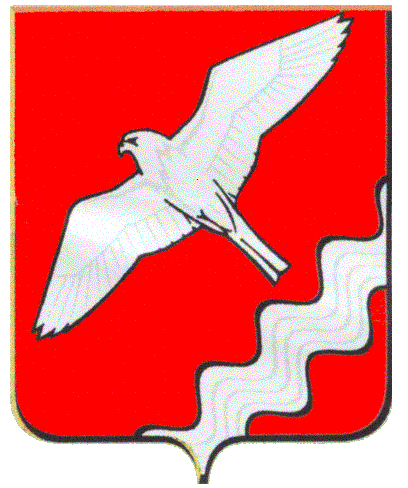 АДМИНИСТРАЦИЯ  МУНИЦИПАЛЬНОГО ОБРАЗОВАНИЯКРАСНОУФИМСКИЙ ОКРУГПОСТАНОВЛЕНИЕ от 15.07.2021   № 494 г. КрасноуфимскО мерах по оказанию содействия избирательным комиссиям в реализации их полномочий при подготовке и проведении выборов депутатов Государственной Думы Федерального Собрания Российской Федерации восьмого созыва и выборов депутатов Законодательного Собрания Свердловской области на территории МО Красноуфимский округ	С целью реализации требований действующего законодательства об оказании содействия избирательным комиссиям в реализации их полномочий по подготовке и проведению выборов депутатов Государственной Думы Федерального Собрания Российской Федерации восьмого созыва и выборов депутатов Законодательного Собрания Свердловской области 19 сентября 2021 года на территории МО Красноуфимский округ, в соответствии с Федеральным законом от 12 июня 2002 года N 67-ФЗ "Об основных гарантиях избирательных прав и права на участие в референдуме граждан Российской Федерации", Федеральным законом от 22 февраля 2014 года N 20-ФЗ "О выборах депутатов Государственной Думы Федерального Собрания Российской Федерации", Областным законом от 29 апреля 2003 года N 10-ОЗ "Избирательный кодекс Свердловской области", Постановлением Правительства Российской Федерации от 18 июня 2021 года N 932 "О мерах по оказанию содействия избирательным комиссиям в реализации их полномочий при подготовке и проведении выборов депутатов Государственной Думы Федерального Собрания Российской Федерации восьмого созыва", руководствуясь ст. 26, 31 Устава МО Красноуфимский округ,П О С Т А Н О В Л Я Ю:1.Утвердить состав рабочей группы по оказанию содействия избирательным комиссиям в реализации их полномочий при подготовке и проведении выборов депутатов Государственной Думы Федерального Собрания Российской Федерации восьмого созыва и выборов депутатов Законодательного Собрания Свердловской области 19 сентября 2021 года на территории МО Красноуфимский округ (приложение).2. Разработать Комплексный план организационно-технических мероприятий Администрации МО Красноуфимский округ, Муниципального отдела управления образованием МО Красноуфимский округ, органов исполнительной власти, расположенных на территории МО Красноуфимский округ, и Красноуфимской районной территориальной избирательной комиссии на период подготовки и проведения выборов депутатов.          3.Руководителям учреждений, в зданиях которых расположены избирательные комиссии:3.1. обеспечить избирательные комиссии на безвозмездной основе необходимыми помещениями, включая помещения для голосования и хранения документации, имуществом, технологическим оборудованием, обеспечить охрану этих помещений и документации, транспортными средствами;3.2. при проведении голосования на избирательных участках, а также вне помещения для голосования предоставлять участковым избирательным комиссиям транспортные средства с числом посадочных мест, необходимых для обеспечения равной возможности прибытия к месту голосования не менее чем двум лицам из числа членов участковой избирательной комиссии с правом совещательного голоса, наблюдателей, назначенных разными политическими партиями, зарегистрированными кандидатами, одним из субъектов общественного контроля, выезжающим совместно с членами участковой избирательной комиссии с правом решающего голоса для проведения голосования;3.3. обеспечить условия для беспрепятственного доступа к помещениям для голосования избирателей, являющихся инвалидами, включая избирателей, пользующихся креслами-колясками и спецтранспортом;3.4.  выделять специально оборудованные места для размещения печатных агитационных материалов;3.5. обеспечивать публикацию информации, связанной с образованием избирательных участков и формированием избирательных комиссий, а также предоставляемой избирательными комиссиями информации о ходе подготовки и проведения выборов депутатов, сроках и порядке совершения избирательных действий, кандидатах и политических партиях;3.6. оказать содействие избирательным комиссиям в обеспечении участковых комиссий не позднее, чем за 20 дней до проведения выборов компьютерным оборудованием, необходимым для приема заявлений граждан о включении в список участников выборов по месту нахождения, а также для применения технологии изготовления протоколов участковых комиссий об итогах выборов с машиночитаемым кодом;3.7. предусмотреть наличие резервных пунктов для голосования в целях организации непрерывности процесса проведения выборов депутатов в случае невозможности работы образованных избирательных участков, а также рассмотреть вопрос о реализации мер по оборудованию всех помещений участковых избирательных комиссий, в день (дни) голосования стационарными металлодетекторами и техническими средствами объективного контроля для обеспечения общественной безопасности.4. Директору МКУ «Центр технического обеспечения» (Юдин В.В.) обеспечить необходимые нормативные технологические условия для бесперебойного функционирования Государственной автоматизированной системы Российской Федерации «Выборы».5. Отделу культуры и туризма Администрации МО Красноуфимский округ (Шаньгин Н.Л.), муниципальному отделу управления образованием МО Красноуфимский округ (Гибадуллина Н.А.), комитету по физкультуре, спорту и молодежной политике (Шаньгин Н.Л.), Администрации МО Красноуфимский округ, начальникам территориальных отделов обеспечить системное информирование населения о проведении выборов путем издания и распространения материалов информационно-справочного характера, оказывать содействие избирательным комиссиям в реализации их полномочий, в том числе по информированию участников выборов о порядке выборов и подсчете голосов.6. Комитету по экономике Администрации МО Красноуфимский округ (Кузнецова Н.Н.), отделу культуры и туризма Администрации МО Красноуфимский округ (Шаньгин Н.Л.), комитету по физкультуре, спорту и молодежной политике Администрации МО Красноуфимский округ       (Шаньгин Н.Л.) с учетом благоприятной эпидемиологической ситуации на территории МО Красноуфимский округ, организовать в день выборов проведение культурно-просветительских мероприятий для населения, и предоставление участникам выборов услуг торговых  предприятий и предприятий общественного питания.7. Рекомендовать:7.1. Межмуниципальному отделу МВД РФ «Красноуфимский» (Солодов А.В.) обеспечить охрану общественного порядка и общественной безопасности в период подготовки и проведения выборов депутатов, в том числе охрану помещений участковых избирательных комиссий, сопровождение и охрану транспортных средств, при перевозке избирательных документов;7.2. Федеральному государственному казенному учреждению «73 пожарная часть ФПС по Свердловской области» проконтролировать обеспечение пожарной безопасности помещений избирательных участков;7.3. Начальнику Красноуфимского РЭС ПО ЗЭС  (Русинов А.А.) принять меры по обеспечению бесперебойного энергоснабжения помещений для голосования и помещений, в которых расположены  избирательные комиссии;7.4. Красноуфимскому ЦКТО Первоуральского РУС ПАО «Ростелеком» (Никитин В.Н.) оказывать содействие избирательным комиссиям в обеспечении средствами связи помещений участковых избирательных комиссий.8. Муниципальному отделу управления образованием Муниципального образования Красноуфимский округ (Гибадуллина Н.А.), отделу культуры и туризма Администрации МО Красноуфимский округ (Шаньгин Н.Л.), комитету по физкультуре, спорту и молодежной политике Администрации МО Красноуфимский округ (Шаньгин Н.Л.), обеспечить: 8.1. необходимые условия для размещения и функционирования избирательных участков и участковых избирательных комиссий в помещениях муниципальных образовательных учреждений, муниципальных учреждений культуры, физической культуры и спорта, в том числе, компьютерное оборудование, необходимое для приема заявлений о включении избирателей в список избирателей по месту нахождения, а также для применения технологии изготовления протоколов участковых избирательных комиссий об итогах голосования с машиночитаемым кодом;8.2. обеспечить организацию учебного процесса с учетом возможности проведения голосования на выборах депутатов в течение нескольких дней подряд в зданиях организаций, осуществляющих образовательную деятельность.9. Начальнику организационно-методического отдела Администрации МО Красноуфимский округ (Микаева Т.Н.) обеспечить:9.1 публикацию информации, связанной с образованием избирательных участков и формированием избирательных комиссий, а также предоставляемой избирательными комиссиями информации о ходе подготовки и проведения выборов депутатов, сроках и порядке совершения избирательных действий, кандидатах и политических партиях;9.2 содействие избирательным комиссиям в осуществлении информировании граждан о подготовке и проведении выборов депутатов.10. Разместить данное Постановление на официальном сайте Муниципального образования Красноуфимский округ.11. Контроль за исполнением настоящего постановления оставляю за собой. Глава Муниципального образованияКрасноуфимский округ								О.В. Ряписов                                                                                           	Приложение к постановлению Администрации МО Красноуфимский округ от 15.07.2021  № 494Состав рабочей группыпо оказанию содействия избирательным комиссиям в реализации их полномочий при подготовке и проведении выборов депутатов Государственной Думы Федерального Собрания Российской Федерации восьмого созыва и выборов депутатов Законодательного Собрания Свердловской области 19 сентября 2021 года на территории МО Красноуфимский округРяписов О.В.–глава МО Красноуфимский округ;Родионов Р.В.–заместитель главы Администрации МО Красноуфимский округ по социальным вопросам;Солодов А.В.–начальник Межмуниципального отдела МВД РФ «Красноуфимский» (по согласованию);Никитин В.Н.–начальник Красноуфимского ЦКТО Первоуральского РУС ПАО «Ростелеком» (по согласованию);Гибадуллина Н.А.–начальник Муниципального отдела управления образованием МО Красноуфимский округ;Русинов А.А.–начальник Красноуфимского РЭС ПО ЗЭС (по согласованию);Чухарева Т.А.–начальник Управления социальной политики по г. Красноуфимск и Красноуфимскому району (по согласованию);Новиков Р.В.–директор Красноуфимского ДРСУ (по согласованию);Мерзляков А.В.–директор МУП «Энергосервис»